匡智翠林晨崗學校言語治療組感受獎門人問答遊戲5同學們，請細心聆聽故事，然後圈出正確答案。1.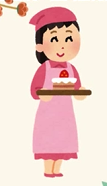 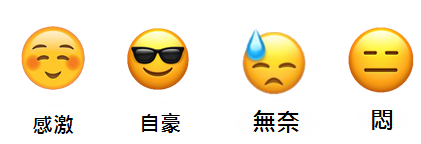 2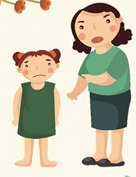 3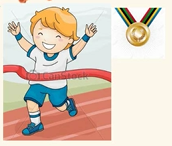 4455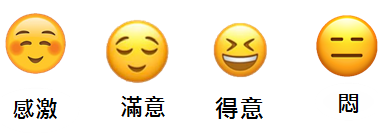 66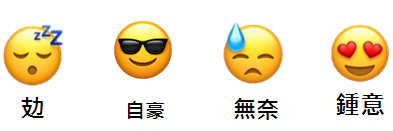 77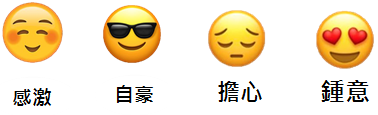 88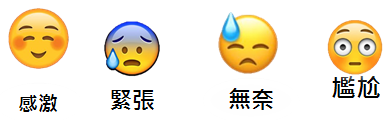 99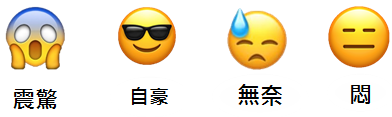 1010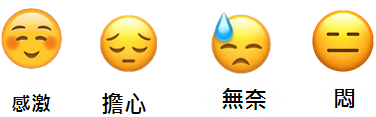 挑戰題1媽媽誤會了你沒有幫忙做家務，你會怎樣和媽媽說？A.「有無搞錯，我明明有做架！」B.「我頭先要練習跑步呀，點做家務呀?」C.「唔好意思，我今日因為練習跑步，所以先遲咗返屋企。我一陣間會做返家務。」媽媽誤會了你沒有幫忙做家務，你會怎樣和媽媽說？A.「有無搞錯，我明明有做架！」B.「我頭先要練習跑步呀，點做家務呀?」C.「唔好意思，我今日因為練習跑步，所以先遲咗返屋企。我一陣間會做返家務。」挑戰題2如果你的同學拒絕和你去音樂會，你會怎樣做呢?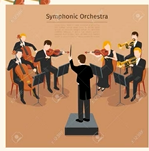 A.堅持要他去，否則你便不和他做朋友。B.邀請另一位同學去。C.告訴老師。如果你的同學拒絕和你去音樂會，你會怎樣做呢?A.堅持要他去，否則你便不和他做朋友。B.邀請另一位同學去。C.告訴老師。挑戰題3如果你不想看新聞，但姐姐不肯轉台，你可以怎樣做？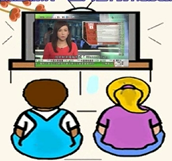 A. 跟姐姐商量,說出自己想轉台的原因。B. 請父母幫忙勸姐姐讓你轉台。C. 自己拿電視遙控器轉台如果你不想看新聞，但姐姐不肯轉台，你可以怎樣做？A. 跟姐姐商量,說出自己想轉台的原因。B. 請父母幫忙勸姐姐讓你轉台。C. 自己拿電視遙控器轉台